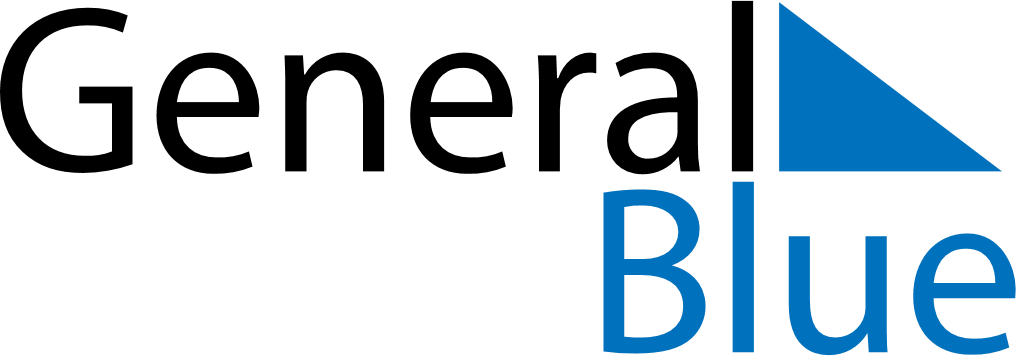 April 2024April 2024April 2024April 2024April 2024April 2024Hailar, Inner Mongolia, ChinaHailar, Inner Mongolia, ChinaHailar, Inner Mongolia, ChinaHailar, Inner Mongolia, ChinaHailar, Inner Mongolia, ChinaHailar, Inner Mongolia, ChinaSunday Monday Tuesday Wednesday Thursday Friday Saturday 1 2 3 4 5 6 Sunrise: 5:38 AM Sunset: 6:31 PM Daylight: 12 hours and 53 minutes. Sunrise: 5:36 AM Sunset: 6:33 PM Daylight: 12 hours and 57 minutes. Sunrise: 5:34 AM Sunset: 6:34 PM Daylight: 13 hours and 0 minutes. Sunrise: 5:31 AM Sunset: 6:36 PM Daylight: 13 hours and 4 minutes. Sunrise: 5:29 AM Sunset: 6:37 PM Daylight: 13 hours and 8 minutes. Sunrise: 5:27 AM Sunset: 6:39 PM Daylight: 13 hours and 11 minutes. 7 8 9 10 11 12 13 Sunrise: 5:25 AM Sunset: 6:40 PM Daylight: 13 hours and 15 minutes. Sunrise: 5:23 AM Sunset: 6:42 PM Daylight: 13 hours and 18 minutes. Sunrise: 5:21 AM Sunset: 6:43 PM Daylight: 13 hours and 22 minutes. Sunrise: 5:19 AM Sunset: 6:45 PM Daylight: 13 hours and 25 minutes. Sunrise: 5:17 AM Sunset: 6:46 PM Daylight: 13 hours and 29 minutes. Sunrise: 5:15 AM Sunset: 6:48 PM Daylight: 13 hours and 33 minutes. Sunrise: 5:13 AM Sunset: 6:49 PM Daylight: 13 hours and 36 minutes. 14 15 16 17 18 19 20 Sunrise: 5:11 AM Sunset: 6:51 PM Daylight: 13 hours and 40 minutes. Sunrise: 5:09 AM Sunset: 6:53 PM Daylight: 13 hours and 43 minutes. Sunrise: 5:07 AM Sunset: 6:54 PM Daylight: 13 hours and 47 minutes. Sunrise: 5:05 AM Sunset: 6:56 PM Daylight: 13 hours and 50 minutes. Sunrise: 5:03 AM Sunset: 6:57 PM Daylight: 13 hours and 54 minutes. Sunrise: 5:01 AM Sunset: 6:59 PM Daylight: 13 hours and 57 minutes. Sunrise: 4:59 AM Sunset: 7:00 PM Daylight: 14 hours and 0 minutes. 21 22 23 24 25 26 27 Sunrise: 4:57 AM Sunset: 7:02 PM Daylight: 14 hours and 4 minutes. Sunrise: 4:55 AM Sunset: 7:03 PM Daylight: 14 hours and 7 minutes. Sunrise: 4:53 AM Sunset: 7:05 PM Daylight: 14 hours and 11 minutes. Sunrise: 4:52 AM Sunset: 7:06 PM Daylight: 14 hours and 14 minutes. Sunrise: 4:50 AM Sunset: 7:08 PM Daylight: 14 hours and 17 minutes. Sunrise: 4:48 AM Sunset: 7:09 PM Daylight: 14 hours and 21 minutes. Sunrise: 4:46 AM Sunset: 7:11 PM Daylight: 14 hours and 24 minutes. 28 29 30 Sunrise: 4:44 AM Sunset: 7:12 PM Daylight: 14 hours and 27 minutes. Sunrise: 4:43 AM Sunset: 7:14 PM Daylight: 14 hours and 31 minutes. Sunrise: 4:41 AM Sunset: 7:15 PM Daylight: 14 hours and 34 minutes. 